СОВЕТ ДЕПУТАТОВ МУНИЦИПАЛЬНОГО ОБРАЗОВАНИЯ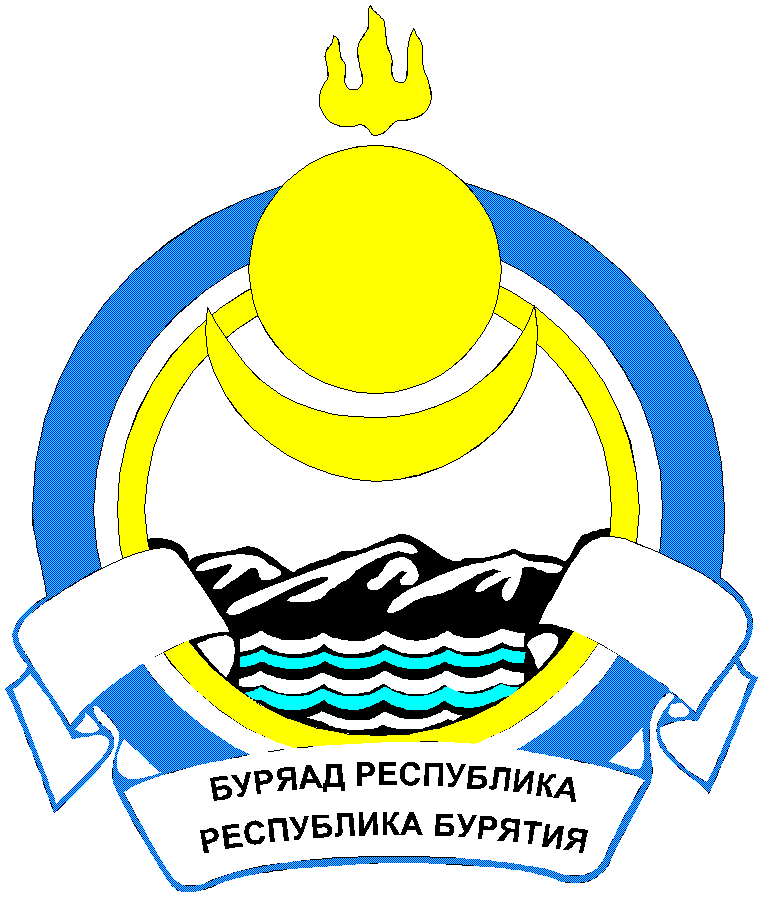 СЕЛЬСКОГО ПОСЕЛЕНИЯ «САЯНТУЙСКОЕ»ТАРБАГАТАЙСКОГО  РАЙОНА671120, Республика Бурятия, Тарбагатайский район, с. Нижний Саянтуй, ул. Ленина, д. 37, тел./факс 8(301-46)54107Решение   От «18»  ноября 2021                                         № 158                                   с. Нижний СаянтуйОБ УТВЕРЖДЕНИИ ПОЛОЖЕНИЯ «О ПОРЯДКЕ РАССМОТРЕНИЯ УВЕДОМЛЕНИЙ ЛИЦ, ЗАМЕЩАЮЩИХ МУНИЦИПАЛЬНЫЕ ДОЛЖНОСТИ, О ВОЗНИКНОВЕНИИ ЛИЧНОЙ ЗАИНТЕРЕСОВАННОСТИ ПРИ ИСПОЛНЕНИИ ДОЛЖНОСТНЫХ ОБЯЗАННОСТЕЙ, КОТОРАЯ ПРИВОДИТ ИЛИ МОЖЕТ ПРИВЕСТИ К КОНФЛИКТУ ИНТЕРЕСОВ» В соответствии с Федеральным законом от 25.12.2008 № 273-ФЗ «О противодействии коррупции», статьей 11.1 Закона Республики Бурятия от 16.03.2007 № 701-IV «О противодействии коррупции в Республике Бурятия», руководствуясь статьей  Устава
муниципального образования сельского поселения «Саянтуйское», Совет депутатов муниципального образования сельского поселения « Саянтуйское» решил:1. Утвердить Положение о порядке рассмотрения уведомлений лиц, замещающих муниципальные должности, о возникновении личной заинтересованности при исполнении должностных обязанностей, которая приводит или может привести к конфликту интересов.          2. Подлежит размещению на официальном сайте муниципального образования сельского поселения «Саянтуйское»           3. Настоящее решение вступает в силу со дня его официального опубликования. Глава муниципального образования«Саянтуйское»                                                                                                        Татарникова Т.Ф.Председатель Совета депутатовМО СП «Саянтуйское»		                                                                              Жовтун Ю.А.                                                                                                                                                Утвержден                                                                                                                    Решением Совета депутатов муниципального образования сельского поселения «Саянтуйское»от "18" ноября  2021 г. № 158ПОЛОЖЕНИЕО ПОРЯДКЕ РАССМОТРЕНИЯ УВЕДОМЛЕНИЙ ЛИЦ, ЗАМЕЩАЮЩИХ МУНИЦИПАЛЬНЫЕ ДОЛЖНОСТИ, О ВОЗНИКНОВЕНИИ ЛИЧНОЙ ЗАИНТЕРЕСОВАННОСТИ ПРИ ИСПОЛНЕНИИ ДОЛЖНОСТНЫХ ОБЯЗАННОСТЕЙ, КОТОРАЯ ПРИВОДИТ ИЛИ МОЖЕТ ПРИВЕСТИ К КОНФЛИКТУ ИНТЕРЕСОВ 1. Настоящее Положение определяет порядок рассмотрения уведомлений лиц Советом  депутатов муниципального образования сельского поселения «Саянтуйское в соответствии с  уставом сельского поселения «Саянтуйское» о возникновении личной заинтересованности при исполнении должностных обязанностей, которая приводит или может привести к конфликту интересов (далее-уведомление).2. Поступившее в соответствии с приложением 4 к Закону Республики Бурятия «О противодействии коррупции в Республике Бурятия» в Совет депутатов муниципального образования сельского поселения «Саянтуйское» в соответствии с уставом муниципального образования сельского поселения « Саянтуйское» уведомление не позднее 1 рабочего дня, следующего за днем регистрации уведомления, направляется должностным лицом аппарата Совета депутатов муниципального образования сельского поселения «Саянтуйское» в соответствии с уставом муниципального образования сельского поселения «Саянтуйское» председателю Совета депутатов муниципального образования сельского поселения  «Саянтуйское» в соответствии с уставом муниципального образования сельского поселения  «Саянтуйское» 3. Председатель Совета депутатов муниципального образования сельского поселения  «Саянтуйское» не позднее 3 рабочих дней со дня получения уведомления направляет уведомление депутатам  Совета депутатов муниципального образования сельского поселения «Саянтуйское» на предварительное рассмотрение. 4. В ходе предварительного рассмотрения уведомления Совет депутатов имеет право получать от лица, замещающего муниципальную должность, должность главы местной администрации (руководителя администрации) по контракту, направившего уведомление, пояснения по изложенным в них обстоятельствам и направлять запросы в органы государственной власти, органы местного самоуправления муниципальных образований и заинтересованные организации.5. По результатам предварительного рассмотрения уведомления Совет депутатов подготавливает мотивированное заключение.6. Уведомление, мотивированное заключение и другие материалы, полученные в ходе предварительного рассмотрения уведомления, представляются депутатами Председателю Совета депутатов муниципального образования сельского поселения «Саянтуйское» в течение 5 рабочих дней со дня поступления уведомления депутатам.7. В случае направления запросов, указанных в пункте 4 настоящего Положения, уведомление, мотивированное заключение и другие материалы представляются председателю Совета депутатов муниципального образования сельского поселения «Саянтуйское в течение 30 рабочих дней со дня поступления уведомления в Комиссию. Указанный срок может быть продлен по решению Председателя Совета депутатов муниципального образования сельского поселения «Саянтуйское» ,но не более чем на 15 рабочих дней.8. Председатель Совета депутатов муниципального образования сельского поселения  «Саянтуйское» обеспечивает рассмотрение уведомления лица, замещающего муниципальную должность, должность главы местной администрации (руководителя администрации) по контракту, на ближайшем заседании Совета депутатов  муниципального образования сельского поселения «Саянтуйское» от дня представления ему уведомления, заключения и других материалов, полученных в ходе предварительного рассмотрения уведомления.Лицо, замещающее муниципальную должность, должность главы местной администрации (руководителя администрации) по контракту, вправе участвовать на заседании Совета депутатов муниципального образования сельского поселения «Саянтуйское», давать пояснения, представлять материалы,9. По результатам рассмотрения документов, предусмотренных пунктом 6 настоящего Положения, Совет депутатов муниципального образования сельского поселения  «Саянтуйское» принимает одно из следующих решений:1) признать, что при исполнении должностных обязанностей лицом, замещающим муниципальную должность, должность главы местной администрации (руководителя администрации) по контракту, направившим уведомление, конфликт интересов отсутствует;2) признать, что при исполнении должностных обязанностей лицом, замещающим муниципальную должность, должность главы местной администрации (руководителя администрации) по контракту, направившим уведомление, личная заинтересованность приводит или может привести к конфликту интересов;3) признать, что лицом, замещающим муниципальную должность, должность главы местной администрации (руководителя администрации) по контракту, направившим уведомление, не соблюдались требования об урегулировании конфликта интересов.10. В случае принятия решения, предусмотренного подпунктом 2 и 3 пункта 9 настоящего Положения, Совет депутатов муниципального образования сельского поселения  «Саянтуйское»  принимает меры по предотвращению или урегулированию конфликта интересов либо рекомендует лицу, замещающему муниципальную должность, должность главы местной администрации (руководителя администрации) по контракту, направившему уведомление, принять такие меры в сроки, определенные решением, принятым по результатам рассмотрения уведомления.11. Лица, замещающие муниципальные должности, должность главы местной администрации (руководителя администрации) по контракту, нарушившие обязанности, установленные данным Порядком, несут ответственность, предусмотренную нормативными правовыми актами Российской Федерации.